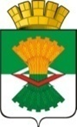 АДМИНИСТРАЦИЯМАХНЁВСКОГО МУНИЦИПАЛЬНОГО ОБРАЗОВАНИЯПОСТАНОВЛЕНИЕ08 апреля 2020 года                                                                                          № 282                                                          п.г.т. МахнёвоО внесении изменений в постановление Администрации Махнёвского  муниципального образования от 30 октября 2019 года № 821                               «Об утверждении  ежегодного плана проведения плановых проверок юридических лиц и индивидуальных предпринимателей Администрации Махнёвского муниципального образования на 2020 год»Учитывая поручение Правительства Российское Федерации                             от 18.03.2020 г,  в соответствии с пунктом 7 правил подготовки органами государственного контроля (надзора) и органами муниципального контроля ежегодных планов проведения плановых проверок юридических лиц и индивидуальных предпринимателей», утвержденных постановлением  Правительства Российской Федерации  от 30 июня 2010 г. № 489 руководствуясь  Федеральным законом от   6 октября 2003 года № 131-ФЗ      «Об общих принципах организации местного самоуправления в Российской Федерации», в целях реализации Федерального закона от 26 декабря 2008 года № 294-ФЗ «О защите прав юридических лиц и индивидуальных предпринимателей при осуществлении государственного контроля (надзора) и муниципального контроля», осуществления муниципального контроля на территории Махнёвского муниципального образования, Уставом Махнёвского муниципального образования,ПОСТАНОВЛЯЮ:Внести в постановление Администрации Махнёвского муниципального образования от 30 октября 2019 года №821                                 «Об утверждении ежегодного плана проведения плановых проверок юридических лиц и индивидуальных предпринимателей Администрации  Махнёвского муниципального образования на 2020 год» следующие изменения:1.1. исключить из ежегодного  плана проведения плановых проверок юридических лиц и индивидуальных предпринимателей Администрации Махнёвского муниципального образования на 2020 год  плановую проверку  юридического лица ТСЖ «Лидер» (ИНН 6677008647,    ОГРН 1156658091457), в связи с наступлением обстоятельств непреодолимой силы.2. Отделу по организации деятельности Администрации Махнёвского муниципального образования и работе с муниципальным архивом разместить в сети Интернет на сайте Махнёвского муниципального образования сведения о внесенных в ежегодный план проведения плановых проверок юридических лиц и индивидуальных предпринимателей Администрации Махнёвского муниципального образования на 2020 год изменениях в течение 5 рабочих дней со дня внесения изменений. 3. Отделу строительства, ЖКХ, архитектуры, благоустройства и охраны окружающей среды Администрации Махневского муниципального образования направить сведения о внесенных в ежегодный план проведения плановых проверок юридических лиц и индивидуальных предпринимателей Администрации Махнёвского муниципального образования на 2020 год изменениях в течение 3 рабочих дней со дня внесения изменений в Алапаевскую городскую прокуратуру.4. Контроль за исполнением настоящего постановления оставляю за собой.Глава Махнёвского муниципального образования                                                               А.В. Лызлов                            